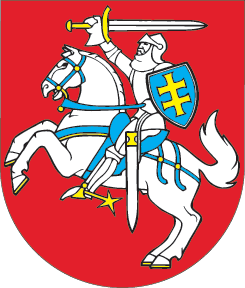 LIETUVOS RESPUBLIKOSGYVENTOJŲ PAJAMŲ MOKESČIO ĮSTATYMO NR. IX-1007 2, 6, 16, 20, 21 IR 27 STRAIPSNIŲ PAKEITIMOĮSTATYMAS2018 m. birželio 28 d. Nr. XIII-1335Vilnius1 straipsnis. 2 straipsnio pakeitimasPakeisti 2 straipsnio 39 dalį ir ją išdėstyti taip:„39. Kitos šiame Įstatyme vartojamos sąvokos suprantamos taip, kaip jos apibrėžtos Lietuvos Respublikos mokesčių administravimo įstatyme (toliau – Mokesčių administravimo įstatymas), Lietuvos Respublikos civiliniame kodekse (toliau – Civilinis kodeksas), Lietuvos Respublikos baudžiamajame kodekse (toliau – Baudžiamasis kodeksas) ir Lietuvos Respublikos valstybinio socialinio draudimo įstatyme, kiek tai neprieštarauja šiam Įstatymui (išskyrus Civilinio kodekso įsakmiai nurodytus atvejus).“2 straipsnis. 6 straipsnio pakeitimas1. Papildyti 6 straipsnį 11 dalimi: „11. Gyventojo pajamos iš darbo santykių arba jų esmę atitinkančių santykių, išskyrus ligos, motinystės, tėvystės, vaiko priežiūros ir ilgalaikio darbo išmokas, apmokestinamos taip:1) metinė pajamų dalis, neviršijanti 120 vidutinių šalies darbo užmokesčių (toliau – VDU) dydžio sumos, taikomos apdraustųjų asmenų 2019 metų valstybinio socialinio draudimo įmokų bazei skaičiuoti, apmokestinama taikant 20 procentų pajamų mokesčio tarifą;2) metinė pajamų dalis, viršijanti 120 VDU dydžio sumą, taikomą apdraustųjų asmenų 2019 metų valstybinio socialinio draudimo įmokų bazei skaičiuoti, apmokestinama taikant 27 procentų pajamų mokesčio tarifą.“2. Pakeisti 6 straipsnio 11 dalį ir ją išdėstyti taip: „11. Gyventojo pajamos iš darbo santykių arba jų esmę atitinkančių santykių, išskyrus ligos, motinystės, tėvystės, vaiko priežiūros ir ilgalaikio darbo išmokas, apmokestinamos taip:1) metinė pajamų dalis, neviršijanti 84 vidutinių šalies darbo užmokesčių (toliau – VDU) dydžio sumos, taikomos apdraustųjų asmenų 2020 metų valstybinio socialinio draudimo įmokų bazei skaičiuoti, apmokestinama taikant 20 procentų pajamų mokesčio tarifą;2) metinė pajamų dalis, viršijanti 84 VDU dydžio sumą, taikomą apdraustųjų asmenų 2020 metų valstybinio socialinio draudimo įmokų bazei skaičiuoti, apmokestinama taikant 27 procentų pajamų mokesčio tarifą.“3. Pakeisti 6 straipsnio 11 dalį ir ją išdėstyti taip: „11. Gyventojo pajamos iš darbo santykių arba jų esmę atitinkančių santykių, išskyrus ligos, motinystės, tėvystės, vaiko priežiūros ir ilgalaikio darbo išmokas, apmokestinamos taip:1) metinė pajamų dalis, neviršijanti 60 vidutinių šalies darbo užmokesčių (toliau – VDU) dydžio sumos, taikomos apdraustųjų asmenų 2021 metų valstybinio socialinio draudimo įmokų bazei skaičiuoti, apmokestinama taikant 20 procentų pajamų mokesčio tarifą;2) metinė pajamų dalis, viršijanti 60 VDU dydžio sumą, taikomą apdraustųjų asmenų 2021 metų valstybinio socialinio draudimo įmokų bazei skaičiuoti, apmokestinama taikant 27 procentų pajamų mokesčio tarifą.“4. Pakeisti 6 straipsnio 11 dalį ir ją išdėstyti taip: „11. Gyventojo pajamos iš darbo santykių arba jų esmę atitinkančių santykių, išskyrus ligos, motinystės, tėvystės, vaiko priežiūros ir ilgalaikio darbo išmokas, apmokestinamos taip:1) metinė pajamų dalis, neviršijanti 60 vidutinių šalies darbo užmokesčių (toliau – VDU) dydžio sumos, taikomos apdraustųjų asmenų einamųjų metų valstybinio socialinio draudimo įmokų bazei skaičiuoti, apmokestinama taikant 20 procentų pajamų mokesčio tarifą;2) metinė pajamų dalis, viršijanti 60 VDU dydžio sumą, taikomą apdraustųjų asmenų einamųjų metų valstybinio socialinio draudimo įmokų bazei skaičiuoti, apmokestinama taikant 27 procentų pajamų mokesčio tarifą.“5. Papildyti 6 straipsnį 12 dalimi:„12. Metinė pajamų ne iš darbo santykių arba jų esmę atitinkančių santykių (išskyrus, individualios veiklos pajamas ir pajamas iš paskirstytojo pelno) dalis, viršijanti 120 VDU dydžio sumą, taikomą apdraustųjų asmenų einamųjų metų valstybinio socialinio draudimo įmokų bazei skaičiuoti, apmokestinama taikant 20 procentų pajamų mokesčio tarifą.“3 straipsnis. 16 straipsnio pakeitimasPakeisti 16 straipsnio 1 dalies 6 punktą ir jį išdėstyti taip:„6) nuolatinio Lietuvos gyventojo patirtos išlaidos (apskaičiuojant mokestinio laikotarpio apmokestinamąsias pajamas, kurioms taikomi šio Įstatymo 6 straipsnio 1, 11 ir 12 dalyse nustatyti pajamų mokesčio tarifai) – šio Įstatymo 21 straipsnyje nustatyta tvarka.“4 straipsnis. 20 straipsnio pakeitimas1. Pakeisti 20 straipsnio 1 dalį ir ją išdėstyti taip: „1. Neapmokestinamasis pajamų dydis (toliau – NPD) taikomas tik su darbo santykiais arba jų esmę atitinkančiais santykiais susijusioms pajamoms. Metinis NPD (toliau – MNPD), jei šio straipsnio 6 dalyje nenustatyta kitaip, negali būti didesnis negu 3 600 eurų, jeigu gyventojo metinės pajamos (toliau – GMP) neviršija minimaliosios mėnesinės algos, galiojusios einamųjų kalendorinių metų sausio 1 dieną, dvylikos dydžių sumos. Kai GMP viršija minimaliosios mėnesinės algos, galiojusios einamųjų kalendorinių metų sausio 1 dieną, dvylikos dydžių sumą, MNPD, jeigu šio straipsnio 6 dalyje nenustatyta kitaip, negali būti didesnis negu suma, apskaičiuota pagal šią formulę:2. Pakeisti 20 straipsnio 2 dalį ir ją išdėstyti taip: „2. Jeigu šio straipsnio 6 dalyje nenustatyta kitaip, NPD mokestiniu laikotarpiu taikomas tokia tvarka:1) gyventojui, kurio su darbo santykiais arba jų esmę atitinkančiais santykiais susijusios pajamos per mėnesį neviršija minimaliosios mėnesinės algos, galiojusios einamųjų kalendorinių metų sausio 1 dieną, vieno dydžio, taikomas mėnesio NPD yra 300 eurų;2) gyventojui, kurio su darbo santykiais arba jų esmę atitinkančiais santykiais susijusios pajamos per mėnesį viršija minimaliosios mėnesinės algos, galiojusios einamųjų kalendorinių metų sausio 1 dieną, vieną dydį, taikytinas mėnesio NPD apskaičiuojamas pagal šią formulę:3. Pakeisti 20 straipsnio 6 dalį ir ją išdėstyti taip: „6. Asmenims, kuriems nustatytas 0–25 procentų darbingumo lygis, arba senatvės pensijos amžių sukakusiems asmenims, kuriems teisės aktų nustatyta tvarka yra nustatytas didelių specialiųjų poreikių lygis, arba asmenims, kuriems teisės aktų nustatyta tvarka yra nustatytas sunkus neįgalumo lygis, taikomas mėnesio NPD yra 353 eurai. Asmenims, kuriems nustatytas 30–55 procentų darbingumo lygis, arba senatvės pensijos amžių sukakusiems asmenims, kuriems teisės aktų nustatyta tvarka yra nustatytas vidutinių ar nedidelių specialiųjų poreikių lygis, arba asmenims, kuriems teisės aktų nustatyta tvarka yra nustatytas vidutinis ar lengvas neįgalumo lygis, taikomas mėnesio NPD yra 308 eurai. Atsiradus arba pasibaigus teisei į šioje dalyje nurodytą mėnesio NPD, šis dydis pradedamas arba nustojamas taikyti nuo kitą, negu atsirado arba pasibaigė teisė į jį, mėnesį gautų pajamų. Šioje dalyje nurodytiems gyventojams taikytina MNPD suma yra lygi jiems pagal šios dalies nuostatas atitinkamais mokestinio laikotarpio mėnesiais taikytinų NPD sumai, pridėjus pagal šio straipsnio 1 dalį šiems gyventojams apskaičiuotą MNPD dalį, proporcingą mokestinio laikotarpio mėnesių, kuriais jie neturėjo teisės į NPD pagal šios dalies nuostatas, skaičiui.“ 4. Pakeisti 20 straipsnio 1 dalį ir ją išdėstyti taip: „1. Neapmokestinamasis pajamų dydis (toliau – NPD) taikomas tik su darbo santykiais arba jų esmę atitinkančiais santykiais susijusioms pajamoms. Metinis NPD (toliau – MNPD), jei šio straipsnio 6 dalyje nenustatyta kitaip, negali būti didesnis negu 4 800 eurų, jeigu gyventojo metinės pajamos (toliau – GMP) neviršija minimaliosios mėnesinės algos, galiojusios einamųjų kalendorinių metų sausio 1 dieną, dvylikos dydžių sumos. Kai GMP viršija minimaliosios mėnesinės algos, galiojusios einamųjų kalendorinių metų sausio 1 dieną, dvylikos dydžių sumą, MNPD, jeigu šio straipsnio 6 dalyje nenustatyta kitaip, negali būti didesnis negu suma, apskaičiuota pagal šią formulę:5. Pakeisti 20 straipsnio 2 dalį ir ją išdėstyti taip:„2. Jeigu šio straipsnio 6 dalyje nenustatyta kitaip, NPD mokestiniu laikotarpiu taikomas tokia tvarka:1) gyventojui, kurio su darbo santykiais arba jų esmę atitinkančiais santykiais susijusios pajamos per mėnesį neviršija minimaliosios mėnesinės algos, galiojusios einamųjų kalendorinių metų sausio 1 dieną, vieno dydžio, taikomas mėnesio NPD yra 400 eurų;2) gyventojui, kurio su darbo santykiais arba jų esmę atitinkančiais santykiais susijusios pajamos per mėnesį viršija minimaliosios mėnesinės algos, galiojusios einamųjų kalendorinių metų sausio 1 dieną, vieną dydį, taikytinas mėnesio NPD apskaičiuojamas pagal šią formulę:6. Pakeisti 20 straipsnio 6 dalį ir ją išdėstyti taip:„6. Asmenims, kuriems nustatytas 0–25 procentų darbingumo lygis, arba senatvės pensijos amžių sukakusiems asmenims, kuriems teisės aktų nustatyta tvarka yra nustatytas didelių specialiųjų poreikių lygis, arba asmenims, kuriems teisės aktų nustatyta tvarka yra nustatytas sunkus neįgalumo lygis, taikomas mėnesio NPD yra 453 eurai. Asmenims, kuriems nustatytas 30–55 procentų darbingumo lygis, arba senatvės pensijos amžių sukakusiems asmenims, kuriems teisės aktų nustatyta tvarka yra nustatytas vidutinių ar nedidelių specialiųjų poreikių lygis, arba asmenims, kuriems teisės aktų nustatyta tvarka yra nustatytas vidutinis ar lengvas neįgalumo lygis, taikomas mėnesio NPD yra 408 eurai. Atsiradus arba pasibaigus teisei į šioje dalyje nurodytą mėnesio NPD, šis dydis pradedamas arba nustojamas taikyti nuo kitą, negu atsirado arba pasibaigė teisė į jį, mėnesį gautų pajamų. Šioje dalyje nurodytiems gyventojams taikytina MNPD suma yra lygi jiems pagal šios dalies nuostatas atitinkamais mokestinio laikotarpio mėnesiais taikytinų NPD sumai, pridėjus pagal šio straipsnio 1 dalį šiems gyventojams apskaičiuotą MNPD dalį, proporcingą mokestinio laikotarpio mėnesių, kuriais jie neturėjo teisės į NPD pagal šios dalies nuostatas, skaičiui.“ 7. Pakeisti 20 straipsnio 1 dalį ir ją išdėstyti taip: „1. Neapmokestinamasis pajamų dydis (toliau – NPD) taikomas tik su darbo santykiais arba jų esmę atitinkančiais santykiais susijusioms pajamoms. Metinis NPD (toliau – MNPD), jei šio straipsnio 6 dalyje nenustatyta kitaip, negali būti didesnis negu 6 000 eurų, jeigu gyventojo metinės pajamos (toliau – GMP) neviršija minimaliosios mėnesinės algos, galiojusios einamųjų kalendorinių metų sausio 1 dieną, dvylikos dydžių sumos. Kai GMP viršija minimaliosios mėnesinės algos, galiojusios einamųjų kalendorinių metų sausio 1 dieną, dvylikos dydžių sumą, MNPD, jeigu šio straipsnio 6 dalyje nenustatyta kitaip, negali būti didesnis negu suma, apskaičiuota pagal šią formulę:8. Pakeisti 20 straipsnio 2 dalį ir ją išdėstyti taip: „2. Jeigu šio straipsnio 6 dalyje nenustatyta kitaip, NPD mokestiniu laikotarpiu taikomas tokia tvarka:1) gyventojui, kurio su darbo santykiais arba jų esmę atitinkančiais santykiais susijusios pajamos per mėnesį neviršija minimaliosios mėnesinės algos, galiojusios einamųjų kalendorinių metų sausio 1 dieną, vieno dydžio, taikomas mėnesio NPD yra 500 eurų;2) gyventojui, kurio su darbo santykiais arba jų esmę atitinkančiais santykiais susijusios pajamos per mėnesį viršija minimaliosios mėnesinės algos, galiojusios einamųjų kalendorinių metų sausio 1 dieną, vieną dydį, taikytinas mėnesio NPD apskaičiuojamas pagal šią formulę:9. Pakeisti 20 straipsnio 6 dalį ir ją išdėstyti taip: „6. Asmenims, kuriems nustatytas 0–25 procentų darbingumo lygis, arba senatvės pensijos amžių sukakusiems asmenims, kuriems teisės aktų nustatyta tvarka yra nustatytas didelių specialiųjų poreikių lygis, arba asmenims, kuriems teisės aktų nustatyta tvarka yra nustatytas sunkus neįgalumo lygis, taikomas mėnesio NPD yra 553 eurai. Asmenims, kuriems nustatytas 30–55 procentų darbingumo lygis, arba senatvės pensijos amžių sukakusiems asmenims, kuriems teisės aktų nustatyta tvarka yra nustatytas vidutinių ar nedidelių specialiųjų poreikių lygis, arba asmenims, kuriems teisės aktų nustatyta tvarka yra nustatytas vidutinis ar lengvas neįgalumo lygis, taikomas mėnesio NPD yra 508 eurai. Atsiradus arba pasibaigus teisei į šioje dalyje nurodytą mėnesio NPD, šis dydis pradedamas arba nustojamas taikyti nuo kitą, negu atsirado arba pasibaigė teisė į jį, mėnesį gautų pajamų. Šioje dalyje nurodytiems gyventojams taikytina MNPD suma yra lygi jiems pagal šios dalies nuostatas atitinkamais mokestinio laikotarpio mėnesiais taikytinų NPD sumai, pridėjus pagal šio straipsnio 1 dalį šiems gyventojams apskaičiuotą MNPD dalį, proporcingą mokestinio laikotarpio mėnesių, kuriais jie neturėjo teisės į NPD pagal šios dalies nuostatas, skaičiui.“ 5 straipsnis. 21 straipsnio pakeitimas1. Papildyti 21 straipsnio 1 dalį 21 punktu: „21) pensijų įmokos į pensijų fondus, profesinių pensijų fondų dalyvių asociacijų ir (ar) jiems analogiškų subjektų, veikiančių Europos ekonominės erdvės valstybėje ar Ekonominio bendradarbiavimo ir plėtros organizacijos valstybėje narėje, turimus pensijų fondus, kurias Lietuvos nuolatinis gyventojas moka kaip papildomas kaupiamąsias pensijų įmokas pagal Pensijų kaupimo įstatymo 8 straipsnio 4 dalies nuostatas ir kurios yra didesnės negu 3 procentai šio gyventojo pajamų, nuo kurių skaičiuojamos valstybinio socialinio draudimo įmokos;“.2. Papildyti 21 straipsnio 1 dalį 4 punktu:„4) sumos, sumokėtos už paties nuolatinio Lietuvos gyventojo ar jo sutuoktinio naudai atliktus pastatų ir kitų statinių apdailos ir bet kokio remonto, išskyrus daugiabučių gyvenamųjų namų atnaujinimą (modernizavimą), darbus, suteiktas lengvųjų automobilių remonto, nepilnamečių vaikų (įvaikių, globotinių, kuriems nustatyta nuolatinė globa (rūpyba) šeimoje), iki 18 metų priežiūros paslaugas, kai šiuos darbus atlieka ir šias paslaugas suteikia Lietuvos Respublikoje įregistruotas mokesčių mokėtojas arba registruotis mokesčių mokėtoju privalantis asmuo.“3. Pripažinti netekusiu galios 21 straipsnio 1 dalies 4 punktą.4. Pakeisti 21 straipsnio 3 dalį ir ją išdėstyti taip:„3. Bendra atimamų išlaidų, nurodytų šio straipsnio 1 dalyje, suma negali viršyti 25 procentų apmokestinamųjų pajamų, kurioms taikomi šio Įstatymo 6 straipsnio 1, 11 ir 12 dalyse nustatyti pajamų mokesčio tarifai, sumos, apskaičiuotos šio Įstatymo 16 straipsnio 1 dalyje nustatyta tvarka, atėmus šio Įstatymo 16 straipsnio 1 dalies 1–5 punktuose nurodytas sumas. Šio straipsnio 1 dalies 1, 2 ir 21 punktuose nurodytų išlaidų suma bet kokiu atveju negali viršyti 1 500 eurų, o šio straipsnio 1 dalies 4 punkte nurodytų išlaidų suma – 2 000 eurų.“5. Pakeisti 21 straipsnio 3 dalį ir ją išdėstyti taip:„3. Bendra atimamų išlaidų, nurodytų šio straipsnio 1 dalyje, suma negali viršyti 25 procentų apmokestinamųjų pajamų, kurioms taikomi šio Įstatymo 6 straipsnio 1, 11 ir 12 dalyse nustatyti pajamų mokesčio tarifai, sumos, apskaičiuotos šio Įstatymo 16 straipsnio 1 dalyje nustatyta tvarka, atėmus šio Įstatymo 16 straipsnio 1 dalies 1–5 punktuose nurodytas sumas. Šio straipsnio 1 dalies 1, 2 ir 21 punktuose nurodytų išlaidų suma bet kokiu atveju negali viršyti 1 500 eurų.“6. Pakeisti 21 straipsnio 5 dalį ir ją išdėstyti taip:„5. Šio straipsnio 1 dalies nuostatos netaikomos, jei nuolatinis Lietuvos gyventojas atitinkamas įmokas moka užsienio vienetams, įregistruotiems ar kitaip organizuotiems tikslinėse teritorijose, nuolatinio Lietuvos gyventojo mokamoms įmokoms pensijų anuitetams įsigyti, – nuolatiniams Lietuvos gyventojams, nurodytiems šio Įstatymo 4 straipsnio 3 dalyje, taip pat kaupiamosioms pensijų įmokoms į pensijų kaupimo bendrovę pagal Pensijų kaupimo įstatymo 8 straipsnio 1 ir 2 dalių nuostatas, kai taikomas šio straipsnio 1 dalies 2 punktas.“6 straipsnis. 27 straipsnio pakeitimasPakeisti 27 straipsnio 2 dalies 2 punktą ir jį išdėstyti taip:„2) per atitinkamą mokestinį laikotarpį gavo tik A klasei priskiriamų su darbo santykiais arba jų esmę atitinkančiais santykiais susijusių pajamų, kuriam neatsiranda pareiga perskaičiuoti mokėtiną pajamų mokestį atsižvelgiant į šio Įstatymo 6 straipsnio 11 ir 12 dalių nuostatas ir kuriam pritaikytas NPD neturi būti perskaičiuotas šio Įstatymo 20 straipsnyje nustatyta tvarka. Toks gyventojas turi teisę neteikti metinės pajamų mokesčio deklaracijos ir tais atvejais, kai gauna šio punkto pirmajame sakinyje nenurodytų pajamų, jeigu šios pajamos įtrauktos į centrinio mokesčio administratoriaus nustatytą neapmokestinamųjų pajamų, kurių gavus deklaracija gali būti neteikiama, sąrašą.“7 straipsnis. Įstatymo įsigaliojimas, įgyvendinimas ir taikymas 1. Šis įstatymas, išskyrus 2 straipsnio 2, 3, 4 dalis, 4 straipsnio 4, 5, 6, 7, 8, 9 dalis, 5 straipsnio 3, 5 dalis ir šio straipsnio 5 dalį, įsigalioja 2019 m. sausio 1 d. 2. Šio įstatymo 2 straipsnio 2 dalis, 4 straipsnio 4, 5 ir 6 dalys įsigalioja 2020 m. sausio 1 d.3. Šio įstatymo 2 straipsnio 3 dalis, 4 straipsnio 7, 8 ir 9 dalys įsigalioja 2021 m. sausio 1 d.4. Šio įstatymo 2 straipsnio 4 dalis, 5 straipsnio 3 ir 5 dalys įsigalioja 2022 m. sausio 1 d.5. Centrinis mokesčių administratorius iki 2018 m. gruodžio 31 d. priima šio įstatymo įgyvendinamuosius teisės aktus.6. Šio įstatymo 2 straipsnio 1 ir 5 dalių, 4 straipsnio 1, 2 ir 3 dalių nuostatos taikomos apskaičiuojant ir deklaruojant 2019 metų mokestinio laikotarpio pajamas.7. Šio įstatymo 1, 3 straipsnių, 5 straipsnio 1 ir 6 dalių ir 6 straipsnio nuostatos taikomos apskaičiuojant ir deklaruojant 2019 metų ir vėlesnių mokestinių laikotarpių pajamas.8. Šio įstatymo 2 straipsnio 2 dalies, 4 straipsnio 4, 5 ir 6 dalių nuostatos taikomos apskaičiuojant ir deklaruojant 2020 metų mokestinio laikotarpio pajamas.9. Šio įstatymo 2 straipsnio 3 dalies nuostatos taikomos apskaičiuojant ir deklaruojant 2021 metų mokestinio laikotarpio pajamas.10. Šio įstatymo 4 straipsnio 7, 8 ir 9 dalių nuostatos taikomos apskaičiuojant ir deklaruojant 2021 metų ir vėlesnių mokestinių laikotarpių pajamas.11. Šio įstatymo 5 straipsnio 2 ir 4 dalių nuostatos taikomos apskaičiuojant ir deklaruojant 2019, 2020, 2021 metų mokestinių laikotarpių pajamas.12. Šio įstatymo 2 straipsnio 4 dalies ir 5 straipsnio 5 dalies nuostatos taikomos apskaičiuojant ir deklaruojant 2022 metų ir vėlesnių mokestinių laikotarpių pajamas.13. 2018 metų ar ankstesnio mokestinio laikotarpio apskaičiuotos su darbo santykiais ar jų esmę atitinkančiais santykiais susijusios pajamos, išmokėtos 2019 metais ar vėlesniu mokestiniu laikotarpiu, apmokestinamos taikant 15 procentų pajamų mokesčio tarifą.Skelbiu šį Lietuvos Respublikos Seimo priimtą įstatymą.Respublikos Prezidentė	Dalia GrybauskaitėGyventojui taikytinas MNPD = 3 600 – 0,15 x (GMP – dvylika minimaliosios mėnesinės algos, galiojusios einamųjų kalendorinių metų sausio 1 dieną, dydžių).“Gyventojui taikytinas mėnesio NPD = 300 – 0,15 x (gyventojo mėnesio su darbo santykiais arba jų esmę atitinkančiais santykiais susijusios pajamos – minimaliosios mėnesinės algos, galiojusios einamųjų kalendorinių metų sausio 1 dieną, vienas dydis).“Gyventojui taikytinas MNPD = 4 800 – 0,2 x (GMP – dvylika minimaliosios mėnesinės algos, galiojusios einamųjų kalendorinių metų sausio 1 dieną, dydžių).“Gyventojui taikytinas mėnesio NPD = 400 – 0,2 x (gyventojo mėnesio su darbo santykiais arba jų esmę atitinkančiais santykiais susijusios pajamos – minimaliosios mėnesinės algos, galiojusios einamųjų kalendorinių metų sausio 1 dieną, vienas dydis).“Gyventojui taikytinas MNPD = 6 000 – 0,23 x (GMP – dvylika minimaliosios mėnesinės algos, galiojusios einamųjų kalendorinių metų sausio 1 dieną, dydžių).“Gyventojui taikytinas mėnesio NPD = 500 – 0,23 x (gyventojo mėnesio su darbo santykiais arba jų esmę atitinkančiais santykiais susijusios pajamos – minimaliosios mėnesinės algos, galiojusios einamųjų kalendorinių metų sausio 1 dieną, vienas dydis).“